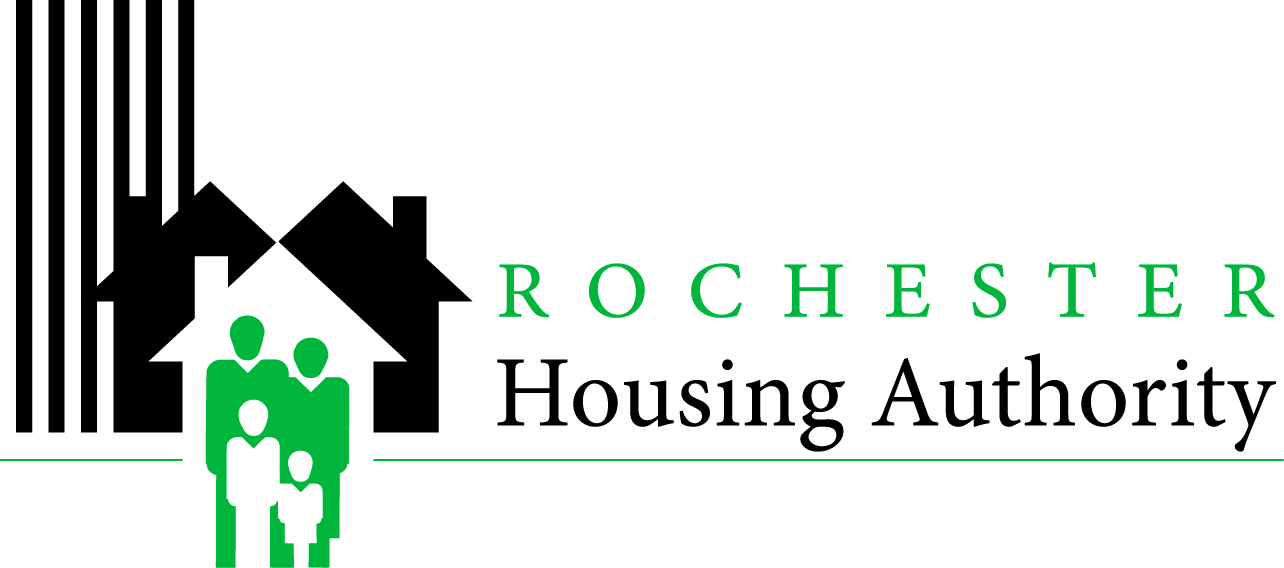 ParksideProject Based Voucher Housing ApplicationTo apply for subsidized housing at Parkside complete all sections of this application.First Name:  _______________________    Middle Initial:  ____     Last Name:  _________________________Street Address:  ____________________________ City: _________________ State:  ____     Zip:  _________Home Phone:  (______) _________ - ____________     Alternate Phone: (______) _________ - ____________Please enter the family’s TOTAL ANNUAL INCOME.  If None, enter 0:		$__________________Please indicate if your family’s INCOME SOURCE is any of the following:	Wages     Social Security     SSI/SSD     DHS     Other Welfare     Other (Child Support, etc.)Gender:   M    F     Date of Birth: _____/______/_____ Social Security Number:  ______-______-______Race (optional):  White   Black/African American   American Indian   Asian    Pacific/IslanderEthnicity (optional):  Hispanic     Non-HispanicHave you ever served in the Military?						  Yes       NoAre you currently homeless?							  Yes       NoDoes anyone living in your household require a unit with the following accommodations? Wheelchair Accessibility       Hearing Impaired Accessibility	  Visually Impaired Accessibility      Is there anyone in the household subject to a lifetime state sex offender registration program in any state? (Failure to answer this question may jeopardize the approval of this application.) 		  Yes       NoSignature										DateReturn to:                                                                                          	Parkside Apartments								Attn:  Central Zone 86 Vienna St. 14605If you or anyone in our family is a person with disabilities, and you require a specific accommodation in order to fully utilize our programs or services, please submit your request in writing to Rochester Housing Authority attention: PBV Waiting List at 675 West Main St Rochester NY 14611.First NameMiddle InitialLast NameSocial Security NumberRelationship to ApplicantSexM/FDate of BirthDisabled? Yes or NoPregnant?Head of Household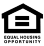 Victims of domestic violence, dating violence, or stalking may have protections provided by the Violence Against Women’s Act, or if you or anyone in your family is a person with disabilities, and you require a specific accommodation in order to fully utilize our programs and services, please contact the Housing Authority immediatelyRochester Housing Authority, 675 West Main Street, Rochester, NY 14611